ПАВЛОГРАДСЬКА МІСЬКА РАДАВИКОНАВЧИЙ КОМІТЕТР І Ш Е Н Н Я11.08.2021р.                         м. Павлоград						№ 699Про відключення споживачів від систем централізованогоопалення та постачання гарячої водиВідповідно до пп.1 п. «а» ст. 30 Закону України «Про місцеве самоврядування в Україні», згідно з наказом Міністерства регіонального розвитку, будівництва та житлово-комунального господарства України від 26.07.2019 року № 169 «Про затвердження Порядку відключення споживачів від систем централізованого опалення та постачання гарячої води», з метою забезпечення реалізації прав споживачів на відмову від отримання послуг із централізованого опалення та встановлення індивідуального джерела опалення, виконавчий комітет Павлоградської міської радиВИРІШИВ:1. Затвердити протокол засідання постійно діючої комісії для розгляду  питань щодо відключення споживачів від систем (мереж) централізованого опалення (теплопостачання) та постачання гарячої води                                                 від 07.07.2021 р. № 7-21 (додається).2. Погодити відключення від систем (мереж) централізованого опалення (теплопостачання) споживачів будинком в цілому за адресою:                                   пров. 3-й Челюскінців, 7 відповідно до п. 2 протоколу постійно діючої  комісії для розгляду питань щодо відключення  споживачів від систем (мереж) централізованого опалення (теплопостачання) та постачання гарячої води від 07.07.2021 р.3. Погодити відключення від систем (мереж) централізованого опалення (теплопостачання) споживачів окремо квартирами за адресою:                                    вул. Соборна, буд. 64, кв. 39, відповідно до п. 3 протоколу постійно діючої комісії для розгляду питань щодо відключення споживачів від систем (мереж) централізованого опалення (теплопостачання) та постачання гарячої води від 07.07.2021 р. № 7-21.4. Погодити відключення від систем (мереж) централізованого опалення (теплопостачання) споживачів окремо квартирами за адресою:                                    вул. Полтавська, буд. 107, кв. 21, відповідно до п. 4 протоколу постійно діючої комісії для розгляду питань щодо відключення споживачів від систем (мереж) централізованого опалення (теплопостачання) та постачання гарячої води від 07.07.2021 р. № 7-21. 5. Погодити відключення від систем (мереж) централізованого опалення (теплопостачання) споживачів окремо квартирами за адресою:                                    вул. Миру, буд. 67, кв. 42, відповідно до п. 5 протоколу постійно діючої комісії для розгляду питань щодо відключення споживачів від систем (мереж) централізованого опалення (теплопостачання) та постачання гарячої води від 07.07.2021 р. № 7-21.6. Погодити відключення від систем (мереж) централізованого опалення (теплопостачання) споживачів окремо квартирами за адресою:                                    вул. Миру, буд. 67, кв. 35, відповідно до п. 6 протоколу постійно діючої комісії для розгляду питань щодо відключення споживачів від систем (мереж) централізованого опалення (теплопостачання) та постачання гарячої води від 07.07.2021 р. № 7-21. 7. Погодити відключення від систем (мереж) централізованого опалення (теплопостачання) споживачів окремо квартирами за адресою:                                    вул. Сташкова, буд. 22, кв. 37, відповідно до п. 7 протоколу постійно діючої комісії для розгляду питань щодо відключення споживачів від систем (мереж) централізованого опалення (теплопостачання) та постачання гарячої води від 07.07.2021 р. № 7-21. 8. Погодити відключення від систем (мереж) централізованого опалення (теплопостачання) споживачів окремо квартирами за адресою:                                    вул. Степового Фронту, буд. 4, кв. 22, відповідно до п. 8 протоколу постійно діючої комісії для розгляду питань щодо відключення споживачів від систем (мереж) централізованого опалення (теплопостачання) та постачання гарячої води від 07.07.2021 р. № 7-21. 9. Погодити відключення від систем (мереж) централізованого опалення (теплопостачання) споживачів окремо квартирами за адресою:                                    вул. Заводська, буд. 30, кв. 6, відповідно до п. 9 протоколу постійно діючої комісії для розгляду питань щодо відключення споживачів від систем (мереж) централізованого опалення (теплопостачання) та постачання гарячої води від 07.07.2021 р. № 7-21. 10. Погодити відключення від систем (мереж) централізованого опалення (теплопостачання) споживачів окремо квартирами за адресою:                                    вул. Полтавська, буд. 107, кв. 38, відповідно до п. 10 протоколу постійно діючої комісії для розгляду питань щодо відключення споживачів від систем (мереж) централізованого опалення (теплопостачання) та постачання гарячої води від 07.07.2021 р. № 7-21. 11. Погодити відключення від систем (мереж) централізованого опалення (теплопостачання) споживачів окремо квартирами за адресою:                                    вул. Миру, буд. 71, кв. 28, відповідно до п. 11 протоколу постійно діючої комісії для розгляду питань щодо відключення споживачів від систем (мереж) централізованого опалення (теплопостачання) та постачання гарячої води від 07.07.2021 р. № 7-21.12. Погодити відключення від систем (мереж) централізованого опалення (теплопостачання) споживачів окремо квартирами за адресою:                                    вул. Сташкова, буд. 7, кв. 4, відповідно до п. 12 протоколу постійно діючої комісії для розгляду питань щодо відключення споживачів від систем (мереж) централізованого опалення (теплопостачання) та постачання гарячої води від 07.07.2021 р. № 7-21. 13. Погодити відключення від систем (мереж) централізованого опалення (теплопостачання) споживачів окремо квартирами за адресою:                                    вул. Сташкова, буд. 7, кв. 6, відповідно до п. 13 протоколу постійно діючої комісії для розгляду питань щодо відключення споживачів від систем (мереж) централізованого опалення (теплопостачання) та постачання гарячої води від 07.07.2021 р. № 7-21. 14. Погодити відключення від систем (мереж) централізованого опалення (теплопостачання) споживачів окремо квартирами за адресою:                                    вул. Сташкова, буд. 7, кв. 12, відповідно до п. 14 протоколу постійно діючої комісії для розгляду питань щодо відключення споживачів від систем (мереж) централізованого опалення (теплопостачання) та постачання гарячої води від 07.07.2021 р. № 7-21.15. Погодити відключення від систем (мереж) централізованого опалення (теплопостачання) споживачів окремо квартирами за адресою:                                    вул. Сташкова, буд. 7, кв. 15, відповідно до п. 15 протоколу постійно діючої комісії для розгляду питань щодо відключення споживачів від систем (мереж) централізованого опалення (теплопостачання) та постачання гарячої води від 07.07.2021 р. № 7-21.16. Погодити відключення від систем (мереж) централізованого опалення (теплопостачання) споживачів окремо квартирами за адресою:                                    вул. Сташкова, буд. 7, кв. 14, відповідно до п. 16 протоколу постійно діючої комісії для розгляду питань щодо відключення споживачів від систем (мереж) централізованого опалення (теплопостачання) та постачання гарячої води від 07.07.2021 р. № 7-21.17. Погодити відключення від систем (мереж) централізованого опалення (теплопостачання) споживачів окремо квартирами за адресою:                                    вул. Сташкова, буд. 7, кв. 11, відповідно до п. 17 протоколу постійно діючої комісії для розгляду питань щодо відключення споживачів від систем (мереж) централізованого опалення (теплопостачання) та постачання гарячої води від 07.07.2021 р. № 7-21.18. Погодити відключення від систем (мереж) централізованого опалення (теплопостачання) споживачів окремо квартирами за адресою:                                    вул. Сташкова, буд. 7, кв. 10, відповідно до п. 18 протоколу постійно діючої комісії для розгляду питань щодо відключення споживачів від систем (мереж) централізованого опалення (теплопостачання) та постачання гарячої води від 07.07.2021 р. № 7-21.19. Погодити відключення від систем (мереж) централізованого опалення (теплопостачання) споживачів окремо квартирами за адресою:                                    вул. Миру, буд. 67, кв. 23, відповідно до п. 19 протоколу постійно діючої комісії для розгляду питань щодо відключення споживачів від систем (мереж) централізованого опалення (теплопостачання) та постачання гарячої води від 07.07.2021 р. № 7-21.20. Погодити відключення від систем (мереж) централізованого опалення (теплопостачання) споживачів окремо квартирами за адресою:                                    вул. Полтавська, буд. 107, кв. 10, відповідно до п. 20 протоколу постійно діючої комісії для розгляду питань щодо відключення споживачів від систем (мереж) централізованого опалення (теплопостачання) та постачання гарячої води від 07.07.2021 р. № 7-21.21. Погодити відключення від систем (мереж) централізованого опалення (теплопостачання) споживачів окремо квартирами за адресою:                                    вул. Миру, буд. 67, кв. 56, відповідно до п. 21 протоколу постійно діючої комісії для розгляду питань щодо відключення споживачів від систем (мереж) централізованого опалення (теплопостачання) та постачання гарячої води від 07.07.2021 р. № 7-2122. Погодити відключення від систем (мереж) централізованого опалення (теплопостачання) споживачів окремо квартирами за адресою:                                    вул. Ватоліної, буд. 14, кв. 4, відповідно до п. 22 протоколу постійно діючої комісії для розгляду питань щодо відключення споживачів від систем (мереж) централізованого опалення (теплопостачання) та постачання гарячої води від 07.07.2021 р. № 7-21.23. Погодити відключення від систем (мереж) централізованого опалення (теплопостачання) споживачів окремо квартирами за адресою:                                    вул. Ватоліної, буд. 14, кв. 5, відповідно до п. 23 протоколу постійно діючої комісії для розгляду питань щодо відключення споживачів від систем (мереж) централізованого опалення (теплопостачання) та постачання гарячої води від 07.07.2021 р. № 7-21.24. Погодити відключення від систем (мереж) централізованого опалення (теплопостачання) споживачів окремо квартирами за адресою:                                    вул. Соборна, буд. 54, кв. 6, відповідно до п. 24 протоколу постійно діючої комісії для розгляду питань щодо відключення споживачів від систем (мереж) централізованого опалення (теплопостачання) та постачання гарячої води від 07.07.2021 р. № 7-21.25. Погодити відключення від систем (мереж) централізованого опалення (теплопостачання) споживачів окремо квартирами за адресою:                                    вул. Миру, буд. 67А, кв. 71, відповідно до п. 25 протоколу постійно діючої комісії для розгляду питань щодо відключення споживачів від систем (мереж) централізованого опалення (теплопостачання) та постачання гарячої води від 07.07.2021 р. № 7-21.26. Погодити відключення від систем (мереж) централізованого опалення (теплопостачання) споживачів окремо квартирами за адресою:                                    вул. Миру, буд. 67А, кв. 67, відповідно до п. 26 протоколу постійно діючої комісії для розгляду питань щодо відключення споживачів від систем (мереж) централізованого опалення (теплопостачання) та постачання гарячої води від 07.07.2021 р. № 7-21.27. Погодити відключення від систем (мереж) централізованого опалення (теплопостачання) споживачів окремо квартирами за адресою:                                    вул. Заводська,  буд. 30, кв. 31, відповідно до п. 27 протоколу постійно діючої комісії для розгляду питань щодо відключення споживачів від систем (мереж) централізованого опалення (теплопостачання) та постачання гарячої води від 07.07.2021 р. № 7-21.28. Заявникам, яким погоджено відключення від систем (мереж) централізованого опалення (теплопостачання) звернутись до підприємств, на балансі яких перебуваюсь інженерні мережі для отримання технічних умов та фактичне відключення здійснювати у міжопалювальний період. 29. Координацію роботи щодо виконання даного рішення покласти на начальника управління комунального господарства та будівництва       Завгороднього А.Ю., контроль - на першого заступника міського голови                 Радіонова О.М.      Міський  головаА.О. Вершина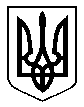 